Edukacja technicznaKlasa I Szkoła Podstawowa Specjalna Nr 4 dla uczniów z niepełnosprawnością intelektualną w stopniu lekkimNazwisko i imię nauczyciela: Kondraciuk Elżbietael.kondraciuk@wp.pltermin realizacji: 28.05.2020 r.Temat: Koń  -  wycinanie i składanie papieru według wzoru.Wytnij szablon i złóż  według wzoru.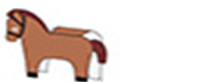 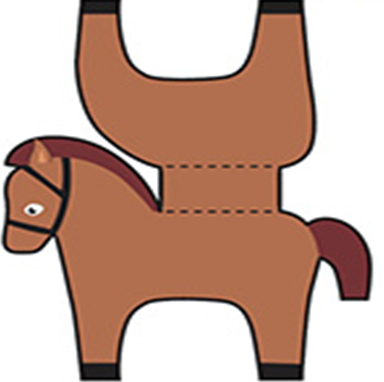 